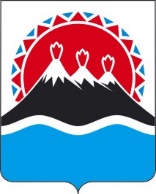 П О С Т А Н О В Л Е Н И ЕГУБЕРНАТОРА КАМЧАТСКОГО КРАЯУчитывая протест прокуратуры Камчатского края от 28.07.2023 
№ 7-4-2023ПОСТАНОВЛЯЮ:1. Внести в постановление Губернатора Камчатского края от 10.03.2017 № 22 «Об утверждении Административного регламента предоставления Агентством лесного хозяйства Камчатского края государственной услуги по заключению с гражданами договоров безвозмездного пользования земельными (лесными) участками и подписанию уведомлений о выбранных виде или видах разрешенного использования земельного участка в случаях, предусмотренных Федеральным законом от 01.05.2016 № 119-ФЗ «Об особенностях предоставления гражданам земельных участков, находящихся в государственной или муниципальной собственности и расположенных на территориях субъектов Российской Федерации, входящих в состав Дальневосточного федерального округа, и о внесении изменений в отдельные законодательные акты Российской Федерации» изменения согласно приложению к настоящему постановлению.2. Настоящее постановление вступает в силу после дня его официального опубликования.Изменения в постановление Губернатора Камчатского края от 10.03.2017 № 22 «Об утверждении Административного регламента предоставления Агентством лесного хозяйства Камчатского края государственной услуги по заключению с гражданами договоров безвозмездного пользования земельными (лесными) участками и подписанию уведомлений о выбранных виде или видах разрешенного использования земельного участка в случаях, предусмотренных Федеральным законом от 01.05.2016 № 119-ФЗ «Об особенностях предоставления гражданам земельных участков, находящихся в государственной или муниципальной собственности и расположенных на территориях субъектов Российской Федерации, входящих в состав Дальневосточного федерального округа, и о внесении изменений в отдельные законодательные акты Российской Федерации»1. В наименовании слова «Об особенностях предоставления гражданам земельных участков, находящихся в государственной или муниципальной собственности и расположенных на территориях субъектов Российской Федерации, входящих в состав Дальневосточного федерального округа, и о внесении изменений в отдельные законодательные акты Российской Федерации» заменить словами «Об особенностях предоставления гражданам земельных участков, находящихся в государственной или муниципальной собственности и расположенных в Арктической зоне Российской Федерации и на других территориях Севера, Сибири и Дальнего Востока Российской Федерации, и о внесении изменений в отдельные законодательные акты Российской Федерации».2. В преамбуле слова «Об особенностях предоставления гражданам земельных участков, находящихся в государственной или муниципальной собственности и расположенных на территориях субъектов Российской Федерации, входящих в состав Дальневосточного федерального округа, и о внесении изменений в отдельные законодательные акты Российской Федерации» заменить словами «Об особенностях предоставления гражданам земельных участков, находящихся в государственной или муниципальной собственности и расположенных в Арктической зоне Российской Федерации и на других территориях Севера, Сибири и Дальнего Востока Российской Федерации, и о внесении изменений в отдельные законодательные акты Российской Федерации».3. В части 1 слова «Об особенностях предоставления гражданам земельных участков, находящихся в государственной или муниципальной собственности и расположенных на территориях субъектов Российской Федерации, входящих в состав Дальневосточного федерального округа, и о внесении изменений в отдельные законодательные акты Российской Федерации» заменить словами «Об особенностях предоставления гражданам земельных участков, находящихся в государственной или муниципальной собственности и расположенных в Арктической зоне Российской Федерации и на других территориях Севера, Сибири и Дальнего Востока Российской Федерации, и о внесении изменений в отдельные законодательные акты Российской Федерации».4. В приложении:1) в наименовании слова «Об особенностях предоставления гражданам земельных участков, находящихся в государственной или муниципальной собственности и расположенных на территориях субъектов Российской Федерации, входящих в состав Дальневосточного федерального округа, и о внесении изменений в отдельные законодательные акты Российской Федерации» заменить словами «Об особенностях предоставления гражданам земельных участков, находящихся в государственной или муниципальной собственности и расположенных в Арктической зоне Российской Федерации и на других территориях Севера, Сибири и Дальнего Востока Российской Федерации, и о внесении изменений в отдельные законодательные акты Российской Федерации»;2) в части 1.1 слова «Об особенностях предоставления гражданам земельных участков, находящихся в государственной или муниципальной собственности и расположенных на территориях субъектов Российской Федерации, входящих в состав Дальневосточного федерального округа, и о внесении изменений в отдельные законодательные акты Российской Федерации» заменить словами «Об особенностях предоставления гражданам земельных участков, находящихся в государственной или муниципальной собственности и расположенных в Арктической зоне Российской Федерации и на других территориях Севера, Сибири и Дальнего Востока Российской Федерации, и о внесении изменений в отдельные законодательные акты Российской Федерации»;3) в части 1.2 слова «Об особенностях предоставления гражданам земельных участков, находящихся в государственной или муниципальной собственности и расположенных на территориях субъектов Российской Федерации, входящих в состав Дальневосточного федерального округа, и о внесении изменений в отдельные законодательные акты Российской Федерации» заменить словами «Об особенностях предоставления гражданам земельных участков, находящихся в государственной или муниципальной собственности и расположенных в Арктической зоне Российской Федерации и на других территориях Севера, Сибири и Дальнего Востока Российской Федерации, и о внесении изменений в отдельные законодательные акты Российской Федерации»;4) в пункте 2 части 1.4.1 слова «государственной власти» исключить;5) в части 2.1 слова «Федеральным законом от 01.05.2016 № 119-ФЗ «Об особенностях предоставления гражданам земельных участков, находящихся в государственной или муниципальной собственности и расположенных на территориях субъектов Российской Федерации, входящих в состав Дальневосточного федерального округа, и о внесении изменений в отдельные законодательные акты Российской Федерации» заменить словами «Федеральным законом от 01.05.2016 № 119-ФЗ «Об особенностях предоставления гражданам земельных участков, находящихся в государственной или муниципальной собственности и расположенных в Арктической зоне Российской Федерации и на других территориях Севера, Сибири и Дальнего Востока Российской Федерации, и о внесении изменений в отдельные законодательные акты Российской Федерации» (далее – Федеральный закон от 01.05.2016 № 119-ФЗ)»;6) в пункте 2 части 2.9.1 слова «ЗК РФ» заменить словами «Земельного кодекса Российской Федерации (далее – ЗК РФ)»;7) в пункте 22 части 2.9.1 слова «ЛК РФ» заменить словами «Лесного кодекса Российской Федерации»;8) в части 5.2.1 слова «государственной власти» исключить;9) в пункте 1 части 5.6 слова «государственной власти» исключить;10) часть 5.9 признать утратившей силу;11) в части 5.19.1 слова «государственной власти» исключить;12) часть 5.24 изложить в следующей редакции:«5.24. Требования к порядку рассмотрения жалобы.Порядок рассмотрения жалобы регулируется главой 2.1 Федерального закона от 27.07.2010 № 210-ФЗ «Об организации предоставления государственных и муниципальных услуг»;13) в приложении 1 слова «к Административному регламенту предоставления Агентством лесного хозяйства Камчатского края государственной услуги по заключению с гражданами договоров безвозмездного пользования земельными (лесными) участками и подписанию уведомлений о выбранных виде или видах разрешенного использования земельного участка в случаях, предусмотренных Федеральным законом от 01.05.2016 № 119-ФЗ «Об особенностях предоставления гражданам земельных участков, находящихся в государственной или муниципальной собственности и расположенных на территориях субъектов Российской Федерации, входящих в состав Дальневосточного федерального округа, и о внесении изменений в отдельные законодательные акты Российской Федерации» заменить словами «к Административному регламенту предоставления Агентством лесного хозяйства Камчатского края государственной услуги по заключению с гражданами договоров безвозмездного пользования земельными (лесными) участками и подписанию уведомлений о выбранных виде или видах разрешенного использования земельного участка в случаях, предусмотренных Федеральным законом от 01.05.2016 № 119-ФЗ «Об особенностях предоставления гражданам земельных участков, находящихся в государственной или муниципальной собственности и расположенных в Арктической зоне Российской Федерации и на других территориях Севера, Сибири и Дальнего Востока Российской Федерации, и о внесении изменений в отдельные законодательные акты Российской Федерации»;14) в приложении 2:а) слова «к Административному регламенту предоставления Агентством лесного хозяйства Камчатского края государственной услуги по заключению с гражданами договоров безвозмездного пользования земельными (лесными) участками и подписанию уведомлений о выбранных виде или видах разрешенного использования земельного участка в случаях, предусмотренных Федеральным законом от 01.05.2016 № 119-ФЗ «Об особенностях предоставления гражданам земельных участков, находящихся в государственной или муниципальной собственности и расположенных на территориях субъектов Российской Федерации, входящих в состав Дальневосточного федерального округа, и о внесении изменений в отдельные законодательные акты Российской Федерации» заменить словами «к Административному регламенту предоставления Агентством лесного хозяйства Камчатского края государственной услуги по заключению с гражданами договоров безвозмездного пользования земельными (лесными) участками и подписанию уведомлений о выбранных виде или видах разрешенного использования земельного участка в случаях, предусмотренных Федеральным законом от 01.05.2016 № 119-ФЗ «Об особенностях предоставления гражданам земельных участков, находящихся в государственной или муниципальной собственности и расположенных в Арктической зоне Российской Федерации и на других территориях Севера, Сибири и Дальнего Востока Российской Федерации, и о внесении изменений в отдельные законодательные акты Российской Федерации»;б) в преамбуле типовой формы договора:слова «государственной власти» исключить; слово «отчество)» заменить словами «отчество (при наличии)»;слова «Ф.И.О. гражданина» заменить словами «фамилия, имя, отчество (при наличии) гражданина»;слова «Об особенностях предоставления гражданам земельных участков, находящихся в государственной или муниципальной собственности и расположенных на территориях субъектов Российской Федерации, входящих в состав Дальневосточного федерального округа, и о внесении изменений в отдельные законодательные акты Российской Федерации» заменить словами «Об особенностях предоставления гражданам земельных участков, находящихся в государственной или муниципальной собственности и расположенных в Арктической зоне Российской Федерации и на других территориях Севера, Сибири и Дальнего Востока Российской Федерации, и о внесении изменений в отдельные законодательные акты Российской Федерации»;в) в части 10 слова «(фамилия, имя, отчество)» заменить словами «(фамилия, имя, отчество (при наличии)».[Дата регистрации] № [Номер документа]г. Петропавловск-КамчатскийО внесении изменений в постановление Губернатора Камчатского края от 10.03.2017 № 22 «Об утверждении Административного регламента предоставления Агентством лесного хозяйства Камчатского края государственной услуги по заключению с гражданами договоров безвозмездного пользования земельными (лесными) участками и подписанию уведомлений о выбранных виде или видах разрешенного использования земельного участка в случаях, предусмотренных Федеральным законом от 01.05.2016 № 119-ФЗ «Об особенностях предоставления гражданам земельных участков, находящихся в государственной или муниципальной собственности и расположенных на территориях субъектов Российской Федерации, входящих в состав Дальневосточного федерального округа, и о внесении изменений в отдельные законодательные акты Российской Федерации»[горизонтальный штамп подписи 1]В.В. СолодовПриложение к постановлениюПриложение к постановлениюПриложение к постановлениюПриложение к постановлениюГубернатора Камчатского краяГубернатора Камчатского краяГубернатора Камчатского краяГубернатора Камчатского краяот[REGDATESTAMP]№[REGNUMSTAMP]